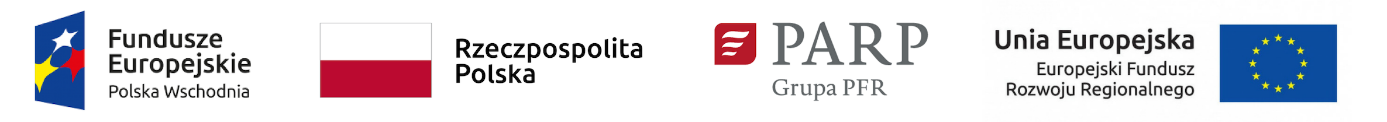 PROJEKT POPW.01.04.00-18-0104/19Beneficjentem projektu jest PATKAR Stanisław Szydełko
z siedzibą ul. Stróżańska 67D, 37-420 Rudnik nad Sanem, który realizuje projektpt. „Przeprowadzenie audytu wzorniczego oraz opracowanie strategii wzorniczej w przedsiębiorstwie PATKAR Stanisław Szydełko”.Projekt ma na celu wzrost potencjału i konkurencyjności firmy PATKAR poprzez przeprowadzenie audytu wzorniczego i stworzenie listy rekomendacji, przydatnych dla firmy w jej działalności, przede wszystkim w działalności związanej z szeroko rozumianym wzornictwem i identyfikacją wizualną.Przedmiotem projektu jest przeprowadzenie audytu wzorniczego oraz opracowanie i wdrożenie strategii wzorniczej, na podstawie której końcowym rezultatem będzie wprowadzenie na rynek nowej innowacji (w II etapie).Numer projektu: POPW.01.04.00-18-0104/19Koszt całkowity: 73 800, 00 PLN
Dofinansowanie: 51 000, 00 PLNRozpoczęcie realizacji projektu: 1 października 2020 rok
Zakończenie realizacji projektu: 31 stycznia 2021 rok